愛・地球博記念公園　ロタンダ風ケ丘北口カフェテリア　物販コーナー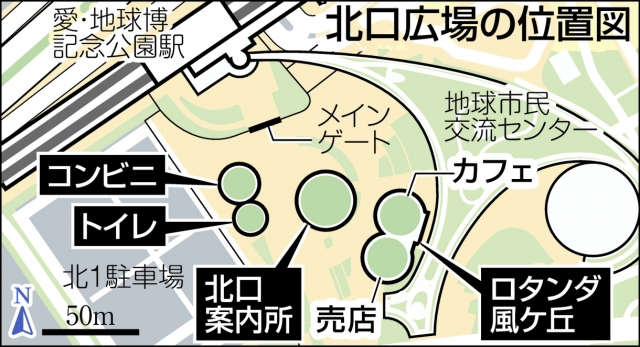 店内の様子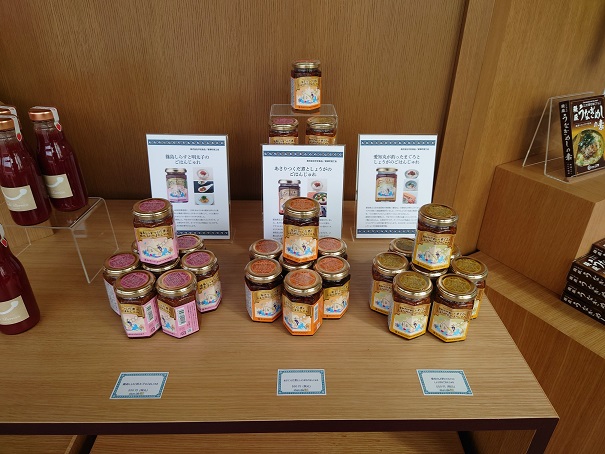 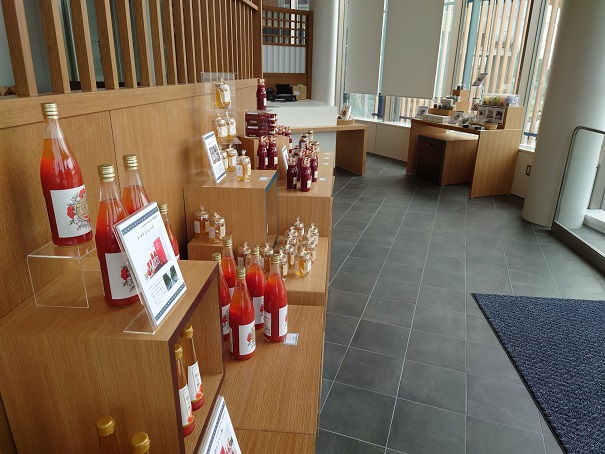 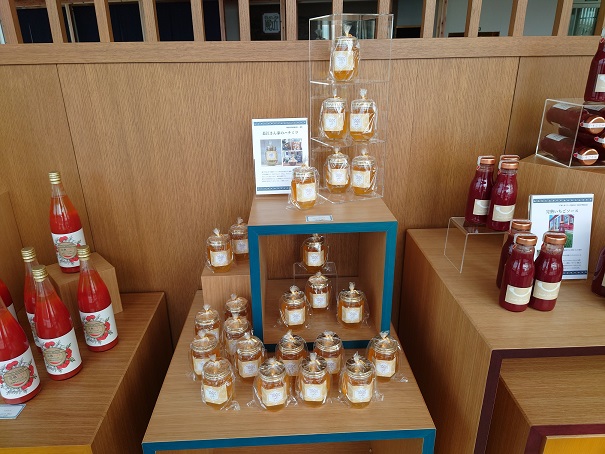 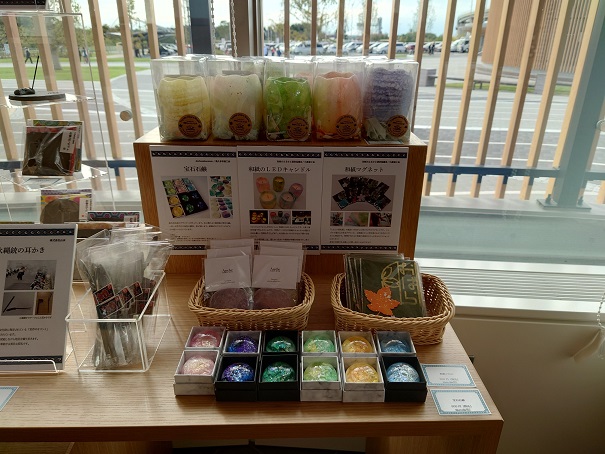 